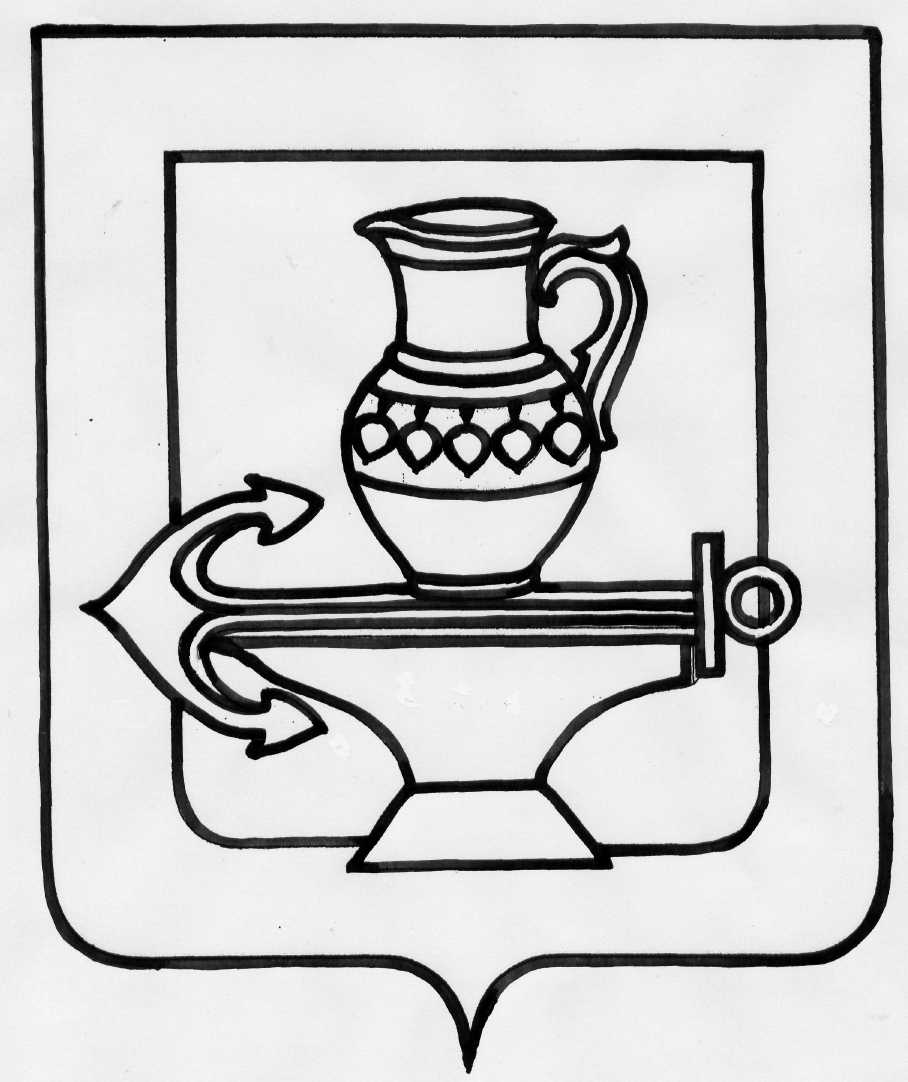 РФЛИПЕЦКАЯ ОБЛАСТЬСОВЕТ ДЕПУТАТОВ СЕЛЬСКОГО ПОСЕЛЕНИЯЛЕНИНСКИЙ СЕЛЬСОВЕТЛИПЕЦКОГО МУНИЦИПАЛЬНОГО РАЙОНАСорок восьмая сессия пятого созываРЕШЕНИЕ01.04.2019 г.                                                                                                                                    № 199	О внесении изменения в Правила землепользования и застройки сельского поселения Ленинский сельсовет Липецкого муниципального района Липецкой области Российской Федерации, утвержденные решением Совета депутатов сельского поселения Ленинский сельсовет Липецкого муниципального района Липецкой области № 149 от 26.12.2012г.              (с изменениями, принятыми решениями Совета депутатов сельского поселения Ленинский сельсовет Липецкого муниципального района Липецкой области от 28.05.2014г. №192,             от 30.09.2016г. №101, от 26.10.2016г. №107, от 31.03.2017г. №122, от 15.05.2017г. №127, от 30.07.2018 г. №177)Рассмотрев проект  изменения в Правила землепользования и застройки сельского поселения Ленинский сельсовет Липецкого муниципального района Липецкой области Российской Федерации, руководствуясь Федеральным законом от 06.10.2003г. №131-ФЗ «Об общих принципах организации местного самоуправления в Российской Федерации», Уставом сельского поселения Ленинский сельсовет, учитывая рекомендации постоянных депутатских комиссий, Совет депутатов сельского поселения Ленинский сельсовет Липецкого муниципального района Липецкой области Российской Федерации:РЕШИЛ:1. Внести изменение в Правила землепользования и застройки сельского поселения Ленинский сельсовет Липецкого муниципального района Липецкой области Российской Федерации, утвержденные решением Совета депутатов сельского поселения Ленинский сельсовет Липецкого муниципального района Липецкой области № 149 от 26.12.2012г.              (с изменениями, принятыми решениями Совета депутатов сельского поселения Ленинский сельсовет Липецкого муниципального района Липецкой области от 28.05.2014г. №192,             от 30.09.2016г. №101, от 26.10.2016г. №107, от 31.03.2017г. №122, от 15.05.2017г. №127, от 30.07.2018 г. №177) (приложение).     2. Направить указанный нормативно правовой акт главе сельского поселения Ленинский сельсовет Липецкого муниципального района Липецкой области Российской Федерации для подписания и опубликования.Настоящее решение вступает в силу со дня его официального опубликования.Председатель Совета депутатовсельского поселения Ленинский сельсовет                                                    О.В. Коротеев                                                                        Приложение                                                               к решению Совета депутатов сельского поселения Ленинский сельсовет Липецкого муниципального района                                                                            № 199 от 01.04.2019 г.ИЗМЕНЕНИЕВ ПРАВИЛА ЗЕМЛЕПОЛЬЗОВАНИЯ И ЗАСТРОЙКИ СЕЛЬСКОГО ПОСЕЛЕНИЯ ЛЕНИНСКИЙ СЕЛЬСОВЕТ ЛИПЕЦКОГО МУНИЦИПАЛЬНОГО РАЙОНА ЛИПЕЦКОЙ ОБЛАСТИ РОССИЙСКОЙ ФЕДЕРАЦИИСтатья 1.Внести в Правила землепользования и застройки сельского поселения Ленинский сельсовет Липецкого муниципального района Липецкой области Российской Федерации, следующее изменение:Р4 «Зона открытых пространств» изложить в новой  редакции: Статья 2.Настоящее изменение вступают в силу с момента  официального опубликования.Глава сельского поселенияЛенинский сельсовет                                                                                  О.В. Коротеев№Тип регламентаСодержание регламента1.Основные виды разрешенного использования- Луга, заболоченные территории, неиспользуемые в градостроительной деятельности, территории вокруг ручьев. - Зоны отчуждения (охранные зоны) ЛЭП. - Объекты дошкольного воспитания2.Вспомогательные виды разрешенного использованияне подлежат установлению3.Условно разрешенные виды использованияне подлежат установлению4.Архитектурно-строительные требованияИз-за близкого залегания грунтовых вод (менее 1 м) заболоченные территории относятся к неблагоприятным по инженерногеологическим условиям. Необходимо: - проведение работ по водопонижению с предварительным инженерно-строительным обоснованием. - выбор формы дренажной защиты по результатам расчетов. - высадка мелиоративных древесных насаждений из влаголюбивых пород (тополь, ива, ольха). В охранных зонах электрических сетей без письменного согласия организация, в ведении которых находятся эти сети, запрещается: производить строительство или снос любых зданий и сооружений; осуществлять взрывные, землечерпальные, мелиоративные работы; производить посадку и вырубку деревьев и кустарников; размещать автозаправочные станции и склады ГСМ, свалки, разводить огонь.5.Санитарно-гигиенические и экологические требованияДля видов разрешенного использования: - Луга, заболоченные территории, неиспользуемые в градостроительной деятельности, территории вокруг ручьев. - Зоны отчуждения (охранные зоны) ЛЭП, установлены следующие предельные (минимальные и (или) максимальные) размеры земельных участков и предельные параметры разрешенного строительства, реконструкции объектов капитального строительства: 1)  - минимальная площадь земельного участка – 0.1 га,      - максимальная площадь земельного участка  - 20.0 га; 2) минимальные отступы от границ земельных участков в целях определения мест допустимого размещения зданий, строений, сооружений, за пределами которых запрещено строительство зданий, строений, сооружений – не подлежат установлению; 3) предельное количество этажей, предельная высота зданий, строений, сооружений – не подлежит установлению; 4) максимальный процент застройки в границах земельного участка - не подлежит установлению. Для видов разрешенного использования: - Объекты дошкольного воспитания установлены следующие предельные (минимальные и (или) максимальные) размеры земельных участков и предельные параметры разрешенного строительства, реконструкции объектов капитального строительства: 1)  - минимальная площадь земельного участка – 0.05 га,      - максимальная площадь земельного участка  - 20.0 га; 2) минимальные отступы от границ земельных участков в целях определения мест допустимого размещения зданий, строений, сооружений, за пределами которых запрещено строительство зданий, строений, сооружений – 3.00 м; 3) - предельное количество этажей – 3 этажа,      - предельная высота зданий, строений, сооружений – 20 м; 4) максимальный процент застройки в границах земельного участка – 60 %